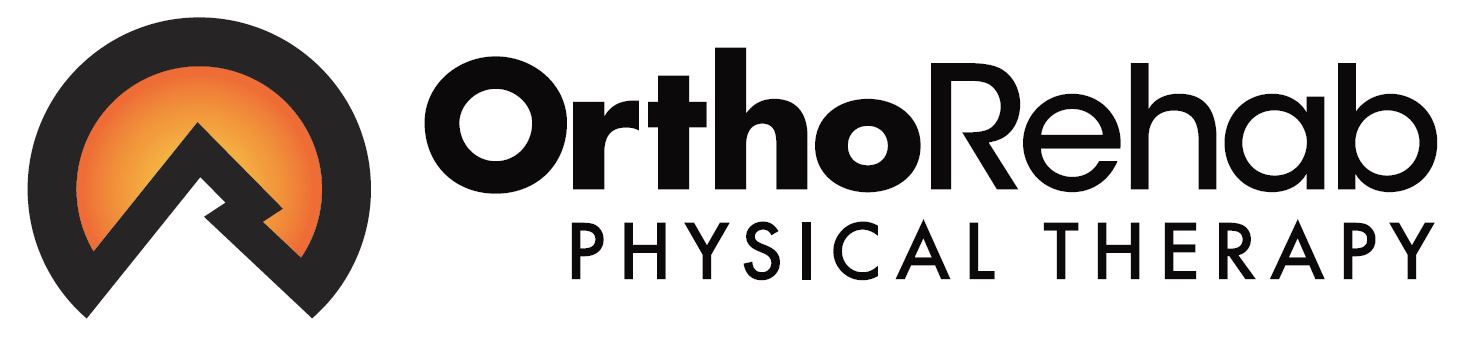 APPLICATION FOR EMPLOYMENTOrthoRehab Physical Therapy, an Equal Opportunity Employer, in accordance with state and federal laws, does not discriminate in hiring, compensation, terms and conditions, or privileges of employment because of an individual's race, creed, color, sex, age, national origin, marital status or disability. OrthoRehab Physical Therapy is committed to selecting the best qualified candidate for available positions.________________________________________________________________________________________________________________________                         Please complete all portions of this application (Please Print)GENERALName: ____________________________________________________________________________________________              Last                                                                                              First                                                                      MiddleCurrent Address: ____________________________________________________________________________________                                Number                                    Street                             City                                  State                       Zip CodeCurrent Phone Number: ___________________________________ Alternate Phone Number: _____________________Have you ever been employed by OrthRehab Physical Therapy?  ___Yes    ___ No   If yes, when? ____________________Are you legally eligible for employment in the United States?  ___ Yes    ___ No(If offered employment, you will be required to provide documentation to verify eligibility)AVAILABILITYPosition Sought _______________________________________                    Date Available _________________ ___ Full time     ___ Part - time     Number of hours/week  available _______________Target Salary/Wage Range __________________________*********************************************************************************** EDUCATION   Please indicate education or training which you believe qualifies you for the position you are seekingHigh School: Number of years completed (circle one)    1    2    3    4        Diploma ___Y    ___ N      GED  ___ Y    ___NName of School______________________________________________ City/State ____________________________College:         Number of years completed (circle one)    1    2    3    4          Diploma ___Y    ___ N       Name of School______________________________________________ City/State ____________________________Major __________________________________                 Degree Earned _________________________Other Training/Degrees/Certifications:Name of School______________________________________________ City/State _____________________________Course/Major ________________________________Degree/Certificate Earned ________________________________Professional License or MembershipType of License(s) held:_______________________________________________________________________________Other Professional Memberships: ______________________________________________________________________You do not need to disclose membership in professional organizations that may reveal information regarding race, color, creed, sex, religion, national origin, ancestry, age, disability, marital status, veteran status or any other protected status)***********************************************************************************EMPLOYMENT HISTORY- Below, list your employment history,  beginning with your most recent position. Include U.S. Military Service. COMPLETE THIS SECTION IN ADDITION TO ANY RESUME YOU SUBMIT                                                                                                                                                 If employment was under a different name, indicate name: _________________________________________________May we contact your current employer? ___Y    ___ NEmployer/Company________________________________________            Phone # _____________________________Address _____________________________________                         Supervisor__________________________________Dates of Employment  From _______ (month/year)     To _________ (month/year)    Position___________________________________________________________________________________________                                                                                                                                                               Description of Duties____________________________________________________________________________________ FT    ___ PT      ___ Number of hours/week              Reason for leaving ______________________________________***********************************************************************************Employer/Company________________________________________            Phone # _____________________________Address _____________________________________                         Supervisor__________________________________Dates of Employment  From _______ (month/year)     To _________ (month/year)   Position__________________________________________________________________________________________                                                                                                                                                                  Description of Duties___________________________________________________________________________________ FT    ___ PT      ___ Number of hours/week              Reason for leaving ______________________________________ **********************************************************************************          Employer/Company________________________________________      Phone # _____________________________Address _____________________________________                         Supervisor__________________________________Dates of Employment  From _______ (month/year)     To _________ (month/year)   Position____________________________________________________________________________________________                                                                                                                                                                  Description of Duties____________________________________________________________________________________ FT    ___ PT      ___ Number of hours/week              Reason for leaving ______________________________________If you wish to describe additional work experience, attach the above information for each position on a separate piece of paper.Explain any gaps in work history: _______________________________________________________________________Have you ever been discharged or asked to resign form a job? ___ Y    ___ NIf yes, please explain: ________________________________________________________________________________***********************************************************************************REFERENCESPlease list three professional/work references that may be contacted. Do not list relatives or personal references.NAME                                                               ADDRESS                                                                         PHONE #______________________________________________________________________________________________________________________________________________________________________________________________________________________________________________________________________________________________________***********************************************************************************APPLICANT'S CERTIFICATION AND AGREEMENTI hereby certify that the facts set forth in the above employment application are true and complete to the best of my knowledge and authorize OrthoRehab Physical Therapy to verify their accuracy and to obtain reference information on my work performance. I hereby release OrthRehab Physical Therapy form any/all liability of whatever kind and nature, which, at any time, could result from obtaining and having an employment decision based on such information.I understand that, if employed, falsified statements of any kind or omissions of facts called for on this application shall be considered sufficient basis for dismissal in accordance with the policies of OrthRehab Physical Therapy.I acknowledge that OrthoRehab Physical Therapy reserves the right to amend or modify the policies in its Employee Manual and other policies at any time, without prior notice. The policies do not create any promises or contractual obligation between OrthoRehab Physical Therapy and its employees.I understand that should an employment offer be extended to me and accepted, that I will fully adhere to the policies, rules and regulations of OrthoRehab Physical Therapy. However, I understand that neither the policies, rules, regulations of employment, or anything said during the interview process shall be deemed to constitute the terms of an implied employment contract. I understand that any employment offered is for an indefinite duration.Applicant Signature ______________________________________________  Date ______________________________________________________________________________________________________________YOUR APPLICATION WILL BE CONSIDERED ACTIVE FOR 30 DAYS FROM DATE INDICATED ON THIS APPLICATION.